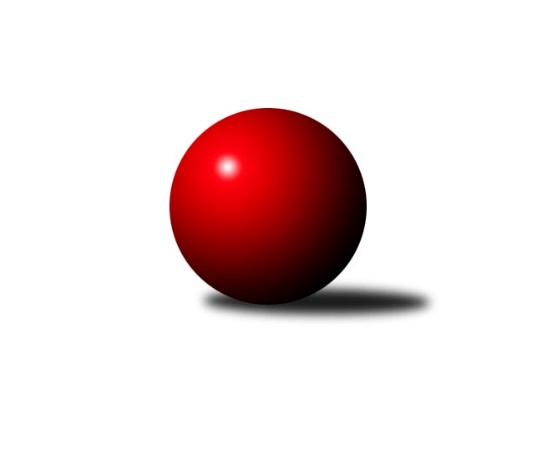 Č.5Ročník 2012/2013	13.10.2012Nejlepšího výkonu v tomto kole: 1677 dosáhlo družstvo: TJ Odry ˝A˝3. KLZ B 2012/2013Výsledky 5. kolaSouhrnný přehled výsledků:KK Zábřeh ˝B˝	- KK Vyškov˝B˝	5:1	1643:1571	5.0:3.0	13.10.TJ Odry ˝A˝	- TJ Nový Jičín˝C˝	6:0	1677:1509	7.5:0.5	13.10.Tabulka družstev:	1.	TJ Odry ˝A˝	5	4	0	1	24.0 : 6.0 	28.5 : 11.5 	 1583	8	2.	KK Zábřeh ˝B˝	4	3	0	1	14.0 : 10.0 	18.0 : 14.0 	 1612	6	3.	TJ Sokol Bohumín ˝A˝	3	2	0	1	10.0 : 8.0 	11.5 : 12.5 	 1552	4	4.	TJ Nový Jičín˝C˝	4	1	0	3	7.0 : 17.0 	11.5 : 20.5 	 1519	2	5.	KK Vyškov˝B˝	4	0	0	4	5.0 : 19.0 	10.5 : 21.5 	 1569	0Podrobné výsledky kola:	 KK Zábřeh ˝B˝	1643	5:1	1571	KK Vyškov˝B˝	Marta Flídrová	 	 196 	 212 		408 	 2:0 	 392 	 	186 	 206		Ludmila Tomiczková	Kamila Chládková	 	 206 	 214 		420 	 2:0 	 378 	 	173 	 205		Jana Nytrová	Silvie Horňáková	 	 201 	 186 		387 	 0:2 	 396 	 	202 	 194		Jana Kovářová	Helena Sobčáková	 	 217 	 211 		428 	 1:1 	 405 	 	189 	 216		Běla Omastovározhodčí: Nejlepší výkon utkání: 428 - Helena Sobčáková	 TJ Odry ˝A˝	1677	6:0	1509	TJ Nový Jičín˝C˝	Denisa Honzálková	 	 221 	 219 		440 	 2:0 	 363 	 	179 	 184		Eva Telčerová	Jana Frydrychová	 	 207 	 222 		429 	 1.5:0.5 	 404 	 	207 	 197		Jana Hrňová	Věra Ovšáková	 	 184 	 197 		381 	 2:0 	 343 	 	178 	 165		Šárka Pavlištíková	Stanislava Ovšáková	 	 220 	 207 		427 	 2:0 	 399 	 	197 	 202		Iva Volnározhodčí: Nejlepší výkon utkání: 440 - Denisa HonzálkováPořadí jednotlivců:	jméno hráče	družstvo	celkem	plné	dorážka	chyby	poměr kuž.	Maximum	1.	Stanislava Ovšáková 	TJ Odry ˝A˝	417.33	287.6	129.8	4.7	3/3	(436)	2.	Jana Frydrychová 	TJ Odry ˝A˝	415.22	287.3	127.9	6.6	3/3	(429)	3.	Helena Sobčáková 	KK Zábřeh ˝B˝	412.33	282.8	129.5	4.7	3/3	(428)	4.	Jana Kovářová 	KK Vyškov˝B˝	412.00	268.5	143.5	6.5	2/3	(428)	5.	Iva Volná 	TJ Nový Jičín˝C˝	410.83	285.8	125.0	6.0	3/3	(463)	6.	Marta Flídrová 	KK Zábřeh ˝B˝	407.00	285.0	122.0	6.3	3/3	(419)	7.	Kamila Chládková 	KK Zábřeh ˝B˝	402.33	278.8	123.5	9.7	3/3	(420)	8.	Běla Omastová 	KK Vyškov˝B˝	399.33	275.3	124.0	4.3	3/3	(410)	9.	Lucie Bogdanowiczová 	TJ Sokol Bohumín ˝A˝	396.50	283.0	113.5	8.0	2/3	(412)	10.	Silvie Horňáková 	KK Zábřeh ˝B˝	395.67	281.2	114.5	9.7	3/3	(415)	11.	Jitka Usnulová 	KK Vyškov˝B˝	394.25	269.8	124.5	3.8	2/3	(420)	12.	Lada Péli 	TJ Sokol Bohumín ˝A˝	393.33	279.7	113.7	8.0	3/3	(409)	13.	Hana Záškolná 	TJ Sokol Bohumín ˝A˝	391.33	275.7	115.7	8.7	3/3	(414)	14.	Martina Kalischová 	TJ Sokol Bohumín ˝A˝	391.00	268.5	122.5	4.5	2/3	(402)	15.	Jana Hrňová 	TJ Nový Jičín˝C˝	389.67	274.7	115.0	5.2	3/3	(404)	16.	Věra Ovšáková 	TJ Odry ˝A˝	387.00	275.7	111.3	7.3	2/3	(414)	17.	Denisa Honzálková 	TJ Odry ˝A˝	383.22	266.4	116.8	7.9	3/3	(440)	18.	Jana Nytrová 	KK Vyškov˝B˝	381.33	267.7	113.7	10.0	3/3	(406)	19.	Ludmila Tomiczková 	KK Vyškov˝B˝	377.33	278.3	99.0	10.0	3/3	(392)	20.	Šárka Pavlištíková 	TJ Nový Jičín˝C˝	364.67	261.7	103.0	9.5	3/3	(384)	21.	Eva Telčerová 	TJ Nový Jičín˝C˝	354.17	259.5	94.7	10.8	3/3	(385)		Pavla Fialová 	KK Vyškov˝B˝	402.00	273.0	129.0	7.0	1/3	(402)		Kamila Vichrová 	TJ Sokol Bohumín ˝A˝	391.00	286.0	105.0	11.0	1/3	(391)		Nikola Kunertová 	KK Zábřeh ˝B˝	377.00	271.0	106.0	6.0	1/3	(377)Sportovně technické informace:Starty náhradníků:registrační číslo	jméno a příjmení 	datum startu 	družstvo	číslo startu
Hráči dopsaní na soupisku:registrační číslo	jméno a příjmení 	datum startu 	družstvo	Program dalšího kola:6. kolo20.10.2012	so	10:00	TJ Sokol Bohumín ˝A˝ - KK Zábřeh ˝B˝	20.10.2012	so	12:30	KK Vyškov˝B˝ - TJ Odry ˝A˝	Nejlepší šestka kola - absolutněNejlepší šestka kola - absolutněNejlepší šestka kola - absolutněNejlepší šestka kola - absolutněNejlepší šestka kola - dle průměru kuželenNejlepší šestka kola - dle průměru kuželenNejlepší šestka kola - dle průměru kuželenNejlepší šestka kola - dle průměru kuželenNejlepší šestka kola - dle průměru kuželenPočetJménoNázev týmuVýkonPočetJménoNázev týmuPrůměr (%)Výkon3xDenisa HonzálkováOptimit Odry4402xDenisa HonzálkováOptimit Odry108.974404xJana FrydrychováOptimit Odry4292xHelena SobčákováZábřeh B107.034283xHelena SobčákováZábřeh B4285xJana FrydrychováOptimit Odry106.244295xStanislava OvšákováOptimit Odry4275xStanislava OvšákováOptimit Odry105.754273xKamila ChládkováZábřeh B4202xKamila ChládkováZábřeh B105.034202xMarta FlídrováZábřeh B4082xMarta FlídrováZábřeh B102.03408